				COMUNE  DI  CERVETERI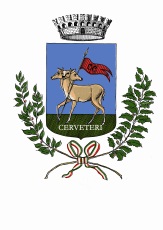         Servizio Attività ProduttiveCOMUNICAZIONE   DI   CESSAZIONE   IN  GESTIONE  DI  REPARTO 
(per le strutture organizzate su più reparti)MEDIA  STRUTTURA  DI  VENDITA (superficie di vendita da mq 251 a mq 2500)GRANDE  STRUTTURA  DI  VENDITA  (superficie di vendita oltre mq 2500)Il/la  sottoscritto/a :Cognome                                                                Nome    -                                C.F.                                        data di nascita              /         /           Cittadinanza                                                                 Sesso:  M      F    Luogo di nascita: Stato                                      Provincia                Comune                                                Residenza:            Provincia                              Comune                                                                                Via, piazza, ecc.                                                                                                    N.                    CAP                  In qualità di:titolare dell’omonima impresa individuale.legale rappresentante della Società:denominazione o ragione sociale  con sede nel Comune di                                                                                    Provincia Via, piazza, ecc.                                                                             N.             CAP                Tel.N. di iscrizione al Registro Imprese                                                          CCIAA di   _______________titolare dell'esercizio commerciale in Via, piazza, ecc.                                                                ___     N.   _____per la vendita dei prodotti di cui al:C O M U N I C ALa RINUNCIA/CESSAZIONE - alla GESTIONE di REPARTO - con decorrenza dal _________________- relativa alla vendita dei prodotti : ________________________________________________________________
da parte della  Ditta: ___________________________________________________________________
con sede in ____________________________________________________________________
C.F. / P.IVA _____________________________ , di cui alla precedente comunicazione del __________Per le seguenti motivazioni________________________________________________________.___________________, ____________________                  Firma __________________________________
Allega:documento di riconoscimento       2) eventuali documenti attestanti la risoluzione dell’affidamentoC.F.       P.IVA (se diversa da C.F.) Settore   ALIMENTARESettore   NON  ALIMENTARE